Lampiran AData Mata Kuliah per Semester setiap Program Studi FIP UPIProgram Studi /Departemen:  Pendidikan Khusus Ketua Departemen Pendidikan Khusus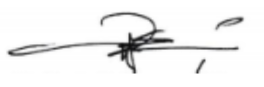 Dr.Yuyus Suherman,M.Si196610251993031001SemesterKodeMata Kuliah AktivitasAktivitasSKSKelompok MKSemesterKodeMata Kuliah Kuliah Praktikum SKSKelompok MK1KU105PENDIDIKAN  KEWARGANEGARAAN22MKU1DK300LANDASAN PENDIDIKAN22MKDK1DK301PSIKOLOGI PENDIDIKAN & BIMBINGAN 22MKDK1KH310PENDIDIKAN KHUSUS 33MKKPS1KH311BAHASA INGGRIS 22MKPPS1KH312PERKEMBANGAN ANAK BERKEBUTUHAN KHUSUS33MKKPS1KH313ANATOMI FISIOLOGI GENETIKA 22MKKPS1KU108PENDIDIKAN JASMANI DAN OLAH RAGA*)2)2)MKU1KU109PENDIDIKAN KESENIAN*)2)2)MKU1KH315KEWIRAUSAHAAN22MKKPS120 SKS2KU100PENDIDIKAN AGAMA ISLAM*)  2)2)MKU2KU101PENDIDIKAN AGAMA KRISTEN PROTESTAN*)2)2)MKU2KU102PENDIDIKAN AGAMA KATOLIK*)2)2)MKU2KU103PENDIDIKAN AGAMA HINDU*)2)2)MKU2KU104PENDIDIKAN AGAMA BUDHA*)2)2)MKU2KU109PENDIDIKAN AGAMA KONGHUCU*)2)2)MKU2KU106PENDIDIKAN BAHASA INDONESIA 22MKU2KU110PENDIDIKAN PANCASILA22MKU2DK302PENGELOLAAN PENDIDIKAN 22MKDK2IP301PEDAGOGIK22MKKF2KH314BAHASA INGGRIS DALAM PENDIDIKAN KHUSUS22MKKPS2KH316PENGANTAR TULISAN BRAILLE 22MKKPS2KH317PENGEMBANGAN INTERAKSI DAN KOMUNIKASI 22MKKPS2KH318MODIFIKASI PERILAKU22MKKPS2KH319PENGUKURAN FISIOLOGIS DALAM PENDIDIKAN KHUSUS22MKKPS220 SKS3DK303KURIKULUM DAN PEMBELAJARAN22MKDK3KH302PENDIDIKAN ANAK BERKESULITAN BELAJAR22MKKPS3KH321PENDIDIKAN JASMANI ADAPTIF22MKKPS3KH328STATISTIKA PENDIDIKAN33MKKPS3KH323ASESMEN ANAK BERKEBUTUHAN KHUSUS33MKKPSEndang Rochyadi, Tjutju3KH324PENGUKURAN PSIKOLOGIS DALAM PENDIDIKAN KHUSUS 2        2  MKKPS3KH325PENDIDIKAN  ANAK DENGAN HAMBATAN MAJEMUK22MKKPS3KH326PENGANTAR ORIENTASI,  MOBILITAS, SOSIAL,  DAN KOMUNIKASI22MKKPSNeni, Ehan3DK302PENGELOLAAN PENDIDIKAN KHUSUS 22MKDK320 SKS4IP302INOVASI DAN KEBIJAKAN PENDIDIKAN224KH349PEMBELAJARAN INDIVIDUAL33Tjutju, Endang Rocyadi4KH350KONSELING ANAK BERKEBUTUHAN KHUSUS 224KH330PENDIDIKAN ANAK DENGAN SPEKTRUM AUTISTIK 22Oom, Euis, Riksma4KH331PENDIDIKAN ANAK DENGAN HAMBATAN PERHATIAN & HIPERAKTIVITAS22Oom, Euis, Riksma4KH327PENDIDIKAN ANAK BERBAKAT 22Sunardi, Yuyus4KH333STRATEGI  PEMBELAJARAN  PENDIDIKAN KHUSUS33416 SKSemesterKodeMata Kuliah AktivitasAktivitasSKSKelompokMKemesterKodeMata Kuliah KuliahPraktikum SKSKelompokMK5KH329PEMBELAJARAN ANAK BERBAKAT225KH334PEMBELAJARAN SENI DALAM PENDIDIKAN KHUSUS22Imas, Een5KH343EVALUASI PEMBELAJARAN PENDIDIKAN KHUSUS335KH336METODOLOGI PENELITIAN225KH337PEMBELAJARAN ANAK BERKESULITAN BELAJAR  225KH338PEMBELAJARAN ANAK DENGAN SPEKTRUM AUTISTIK 225KH339LITERASI ICT DAN MEDIA PEMBELAJARAN335166KU400KULIAH KERJA NYATA  226KH340SEMINAR PROPOSAL PENELITIAN226KH341INTERNSHIP336KH335PERENCANAAN PEMBELAJARAN PENDIDIKAN KHUSUS336KU300SEMINAR PENDIDIKAN AGAMA ISLAM*)  2)2)6KU301SEMINAR PENDIDIKAN AGAMA KRISTEN PROTESTAN*)2)2)6KU302SEMINAR PENDIDIKAN AGAMA KATOLIK*)2)2)6KU303SEMINAR PENDIDIKAN AGAMA HINDU*)2)2)6KU304SEMINAR PENDIDIKAN AGAMA BUDHA*)2)2)6KU305SEMINAR PENDIDIKAN AGAMA KONGHUCU*)2)2)612 SKS7KH334KOMUNIKASI ALTERNATIF DAN AUGUMENTATIF  22Riksma, Een, Imas, Juhanaini7KH345INTERVENSI DINI ANAK BERKEBUTUHAN KHUSUS33Juhanaini, Oom7KH346PENDIDIKAN ANAK BERKEBUTUHAN KHUSUS DALAM KELUARGA*)  227KH347VOKASIONAL DALAM PENDIDIKAN KHUSUS*)227KH348PENDIDIKAN ANAK BERKEBUTUHAN KHUSUS  PASCA SEKOLAH*)227KH322PENDIDIKAN INKLUSIF3       3Atang, Nandi7KH342TEKNOLOGI ASISTIF 22Endang Rochyadi, Yuyus7KH351SEMINAR PENDIDIKAN KHUSUS ***) 33714 SKS8KH590PRAKTEK PENGALAMAN LAPANGAN448KH353KAPITA SELEKTA PENDIDIKAN KHUSUS***)338KH598SKRIPSI 668KH599UJIAN SIDANG 008      10 KSA.. SPESIALISASI PENDIDIKAN ANAK DENGAN HAMBATAN PENGLIHATAN 4KH400PENDIDIKAN ANAK DENGAN HAMBATAN PENGLIHATAN225KH401MODEL PEMBELAJARAN ANAK DENGAN HAMBATAN PENGLIHATAN225KH402TULISAN BRAILLE  DASAR224KH403ASESMEN PEMBELAJARAN ANAK DENGAN HAMBATAN PENGLIHATAN226KH404PEMBELAJARAN ANAK DENGAN HAMBATAN PENGLIHATAN 336KH405ORIENTASI, MOBILITAS, SOSIAL, DAN KOMUNIKASI336KH406TULISAN BRAILLE LANJUT2216  SKSSemesterKodeMata Kuliah AktivitasAktivitasAktivitasSKSKelompok MKSemesterKodeMata Kuliah Kuliah Kuliah Praktikum SKSKelompok MKB.SPESIALISASI PENDIDIKAN ANAK DENGAN HAMBATAN PENDENGARAN4KH410PENDIDIKAN ANAK DENGAN HAMBATAN PENDENGARAN 2225KH411MODEL PEMBELAJARAN ANAK DENGAN HAMBATAN PENDENGARAN 2225KH412PENGANTAR SISTEM KOMUNIKASI ANAK DENGAN HAMBATAN PENDENGARAN 2224KH413ASESEMEN  ANAK DENGAN HAMBATAN PENDENGARAN226KH414PEMBELAJARAN ANAK DENGAN HAMBATAN PENDENGARAN 336KH415PENGEMBANGAN SISTEM KOMUNIKASI ANAK DENGAN HAMBATAN PENDENGARAN 226KH416PENGEMBANGAN KOMUNIKASI, PERSEPSI BUNYI, DAN IRAMA3316 SKSC. SPESIALISASI PENDIDIKAN ANAK DENGAN HAMBATAN KECERDASAN4KH420PENDIDIKAN ANAK DENGAN HAMBATAN KECERDASAN2225KH421MODEL PEMBELAJARAN ANAK DENGAN HAMBATAN KECERDASAN 2225KH422PENGEMBANGAN  DIRI  ANAK DENGAN HAMBATAN KECERDASAN224KH423ASESMEN  ANAK DENGAN HAMBATAN KECERDASAN226KH424PEMBELAJARAN ANAK DENGAN HAMBATAN KECERDASAN 336KH425PERILAKU ADAPTIF336KH426KETERAMPILAN VOKASIONAL ANAK DENGAN HAMBATAN KECERDASAN 2216 SKS D. SPESIALISASI PENDIDIKAN ANAK DENGAN HAMBATAN MOTORIK4KH430PENDIDIKAN ANAK DENGAN HAMBATAN MOTORIK2225KH431MODEL PEMBELAJARAN ANAK DENGAN HAMBATAN MOTORIK 2225KH432PENGANTAR  PENGEMBANGAN  DIRI DAN  GERAK 2224KH433ASESMEN  ANAK DENGAN HAMBATAN MOTORIK22Nia, Yuyus, Riksma, 6KH434PEMBELAJARAN ANAK DENGAN HAMBATAN MOTORIK 336KH435REHABILITASI PSIKOFISIKAL336KH436PENGEMBANGAN DIRI DAN  GERAK 2216 SKSE. SPESIALISASI PENDIDIKAN ANAK TUNALARAS4KH440PENDIDIKAN ANAK DENGAN HAMBATAN EMOSI DAN PERILAKU2225KH441MODEL PEMBELAJARAN ANAK DENGAN HAMBATAN EMOSI DAN PERILAKU 2225KH442TREATMEN ANAK DENGAN HAMBATAN EMOSI DAN PERILAKU224KH443ASESMEN ANAK DENGAN HAMBATAN EMOSI DAN PERILAKU226KH444PEMBELAJARAN ANAK DENGAN HAMBATAN EMOSI DAN PERILAKU 3           36KH445PENGEMBANGAN  PERILAKU, PRIBADI, DAN SOSIAL336KH446INTERVENSI HAMBATAN EMOSI DAN PERILAKU 2216 SKS 